Автономная некоммерческая профессиональная образовательная организация «УРАЛЬСКИЙ ПРОМЫШЛЕННО-ЭКОНОМИЧЕСКИЙ ТЕХНИКУМ»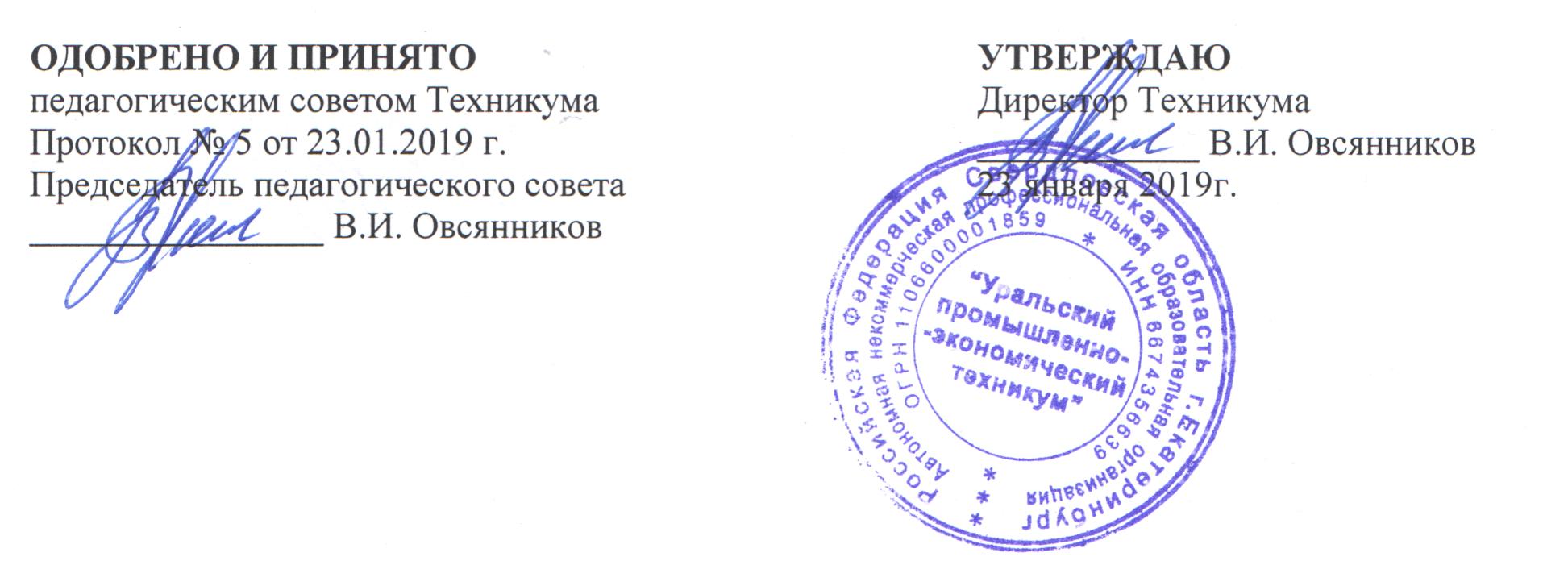 ПОЛОЖЕНИЕо текущем контроле знаний в АН ПОО «Уральский промышленно-экономический техникум»2019АН ПОО «Уральский промышленно-экономический техникум», именуемое в дальнейшем «техникум», на основании Федерального закона «Об образовании в Российской Федерации» от 29 декабря 2012г. № 273-ФЗ, Приказа Министерства образования и науки Российской Федерации от 14 июня 2013 г. N 464 г. "Об утверждении Порядка организации и осуществления образовательной деятельности по образовательным программам среднего профессионального образования", Устава АН ПОО «Уральский промышленно-экономический техникум»,   программ подготовки специалистов среднего звена  (далее ППССЗ) и в их рамках, федеральных государственных образовательных стандартов СПО, для оценки уровня и качества освоения студентами умений и знаний и приобретения ими практического опыта, необходимых для формирования общих и профессиональных компетенций по специальности, определяет порядок проведения и содержания текущего контроля знаний студентов, характеризует совокупность требований по всем ее видам, в том числе к содержанию, контрольно-оценочным средствам и технологии проведения.ОБЩИЕ ПОЛОЖЕНИЯТекущий контроль качества знаний является обязательным для каждого студента и предусматривают решение следующих задач: оценка уровня освоения обучающимися учебных дисциплин и междисциплинарных курсов в рамках реализации программы подготовки специалистов среднего звена; аттестация студентов на соответствие их персональных достижений поэтапным требованиям соответствующей рабочей программы на основе использования современных контрольно-оценочных средств; организация самостоятельной работы студентов с учетом их индивидуальных способностей; поддержание постоянной обратной связи и принятие оптимальных решений в управлении качеством обучения.Формами текущего контроля могут быть: практические и лабораторные работы, различные виды опросов на семинарах и практических занятиях,  выполнение домашних заданий, контрольные работы, выполнение самостоятельных работ, тестирование по разделам дисциплин и др.Конкретные формы и процедуры текущего контроля знаний по каждой учебной дисциплине и профессиональному модулю разрабатываются преподавателями техникума, сроки их проведения фиксируются в рабочих программах учебных дисциплин и профессиональных модулей и доводятся до сведения студентов в течение первых двух  месяцев от начала обучения.1.4.	Для аттестации студентов в ходе текущего контроля знаний на соответствие их персональных достижений поэтапным требованиям соответствующей рабочей программы  создаются фонды контрольно-оценочных средств.1.5.  Текущий контроль успеваемости предусматривает систематическую проверку качества получаемых студентами знаний и практических навыков по всем дисциплинам учебного плана.1.4.	Программы текущего контроля знаний студентов по дисциплинам и междисциплинарным курсам профессионального цикла максимально приближены к условиям их будущей профессиональной деятельности.1.5.  Организация и проведение текущего контроля знаний студентов по дисциплинам и междисциплинарным курсам возложена на преподавателя соответствующей дисциплины.1.6. Результаты текущего контроля знаний фиксируются в журнале учета учебных занятий.ЦЕЛИ, ЗАДАЧИ И ПОРЯДОК ТЕКУЩЕГО КОНТРОЛЯ УСПЕВАЕМОСТИ. СИСТЕМА ОЦЕНОК2.1. Целью текущего контроля успеваемости является оценка качества освоения обучающимися программы подготовки специалистов среднего звена СПО в течение учебного семестра, повышение уровня текущей успеваемости и активизация самостоятельной подготовки студентов.2.2. Задачами текущего контроля знаний являются:- повышение уровня и качества остаточных знаний студентов;- контроль самостоятельной работы студентов в течение семестра;- приобретение и развитие у студентов навыков самостоятельной работы с учебным материалом;- получение оперативной информации о ходе усвоения учебного материаластудентами;- контроль над организацией учебного процесса по отдельным дисциплинам.2.3. Контрольно-оценочные средства разрабатываются преподавателями в соответствии с Положением о формировании фонда оценочных средств, для проведения текущего контроля успеваемости и промежуточной аттестации студентов АН ПОО «Уральский промышленно-экономический техникум» и согласовываются на заседаниях цикловых комиссий не позднее, чем за одну неделю до проведения соответствующего контроля знаний. 2.4. Контрольно-оценочные средства для проведения текущего контроля знаний составляются на основе рабочей программы дисциплины, профессионального модуля и должны целостно отражать объем проверяемых знаний и умений, содержательные критерии общих и профессиональных компетенций.2.5. Контрольно-оценочные средства включают теоретические и практические вопросы, позволяющие оценить степень освоения знаний и умений и приобретения практического опыта по учебным дисциплинам и междисциплинарным курсам.2.6. Контрольно-оценочные средства включают: семинары, деловые (ролевые) игры, диспуты, дебаты, дискуссии, круглые столы, контрольные работы, тесты, разноуровневые задачи и задания, кейс-задачи (проблемные и творческие задания для осмысления реальной профессионально-ориентированной ситуации), а также  задания для самостоятельной работы: сообщения, доклады, рефераты, творческие задания, эссе, портфолио.2.6. Система оценивания знаний и умений при текущем контроле знаний по дисциплинам и междисциплинарным курсам разрабатывается преподавателем и может быть балльной или рейтинговой.2.7. Для перевода любой системы оценивания знаний и умений при текущем контроле знаний в оценку для выставления в журнал учета учебных занятий  следует применить универсальную шкалу перевода:«неудовлетворительно» - сумма баллов составляет менее 50% от общей суммы баллов,«удовлетворительно» - сумма баллов составляет от 51% до 70% от общей суммы баллов,«хорошо» - сумма баллов составляет от 71% до 90% от общей суммы баллов,«отлично» - сумма баллов составляет от 91% до 100% от общей суммы баллов.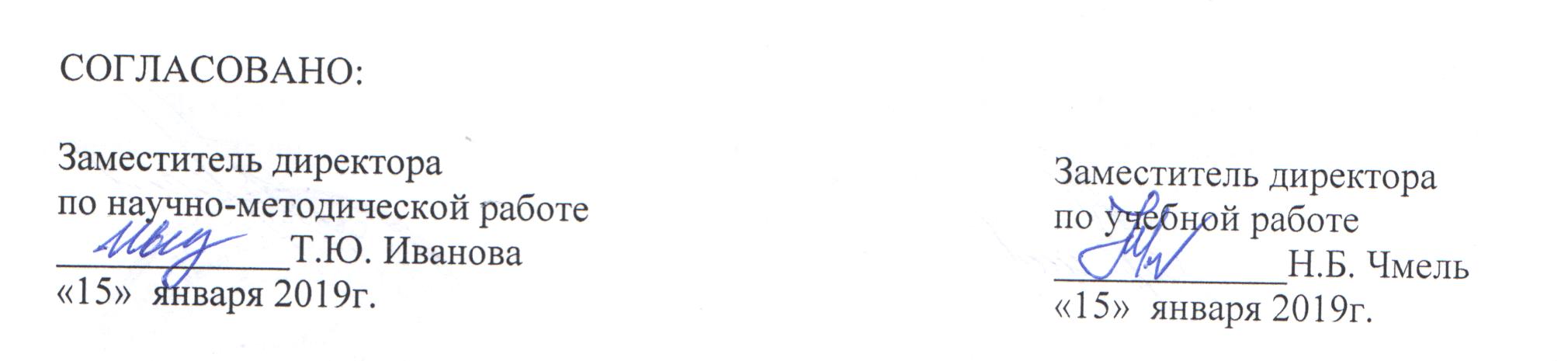 